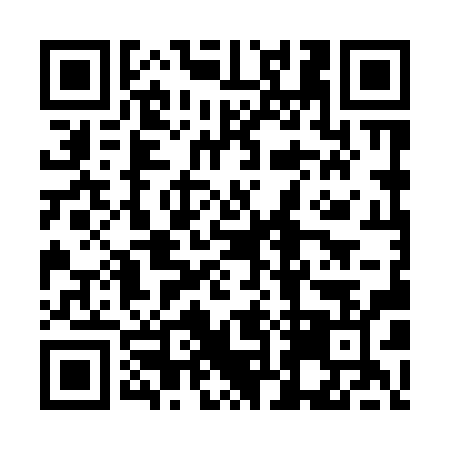 Ramadan times for Bogdanovtsi, BulgariaMon 11 Mar 2024 - Wed 10 Apr 2024High Latitude Method: Angle Based RulePrayer Calculation Method: Muslim World LeagueAsar Calculation Method: HanafiPrayer times provided by https://www.salahtimes.comDateDayFajrSuhurSunriseDhuhrAsrIftarMaghribIsha11Mon5:105:106:4312:354:406:276:277:5512Tue5:085:086:4212:344:416:286:287:5613Wed5:065:066:4012:344:426:296:297:5814Thu5:045:046:3812:344:436:306:307:5915Fri5:025:026:3612:344:446:326:328:0016Sat5:015:016:3512:334:456:336:338:0117Sun4:594:596:3312:334:466:346:348:0318Mon4:574:576:3112:334:466:356:358:0419Tue4:554:556:2912:334:476:366:368:0520Wed4:534:536:2812:324:486:376:378:0721Thu4:514:516:2612:324:496:396:398:0822Fri4:494:496:2412:324:506:406:408:0923Sat4:474:476:2212:314:516:416:418:1024Sun4:454:456:2112:314:526:426:428:1225Mon4:434:436:1912:314:526:436:438:1326Tue4:424:426:1712:304:536:446:448:1427Wed4:404:406:1512:304:546:456:458:1628Thu4:384:386:1412:304:556:476:478:1729Fri4:364:366:1212:304:566:486:488:1830Sat4:344:346:1012:294:576:496:498:2031Sun5:325:327:081:295:577:507:509:211Mon5:305:307:071:295:587:517:519:232Tue5:285:287:051:285:597:527:529:243Wed5:265:267:031:286:007:537:539:254Thu5:245:247:021:286:007:557:559:275Fri5:225:227:001:276:017:567:569:286Sat5:205:206:581:276:027:577:579:307Sun5:185:186:561:276:037:587:589:318Mon5:165:166:551:276:047:597:599:329Tue5:145:146:531:266:048:008:009:3410Wed5:125:126:511:266:058:018:019:35